教师版——勤工助学系统使用说明一、勤工助学系统登录地址：https://zizhuxt.upc.edu.cn/。因兼容性原因，请务必使用电脑上的谷歌Chrome浏览器（推荐）、火狐Firefox浏览器、Edge浏览器、IE10浏览器或360浏览器（极速模式）登录访问本系统！并请将浏览器升级到最新的稳定版本。二、登录专职教师用户名为工号，初始密码为工号，有字母的为大写，初次登录后请尽快修改密码；如无法登录，请先联系本单位的单位管理员，详情见四、部门人员管理。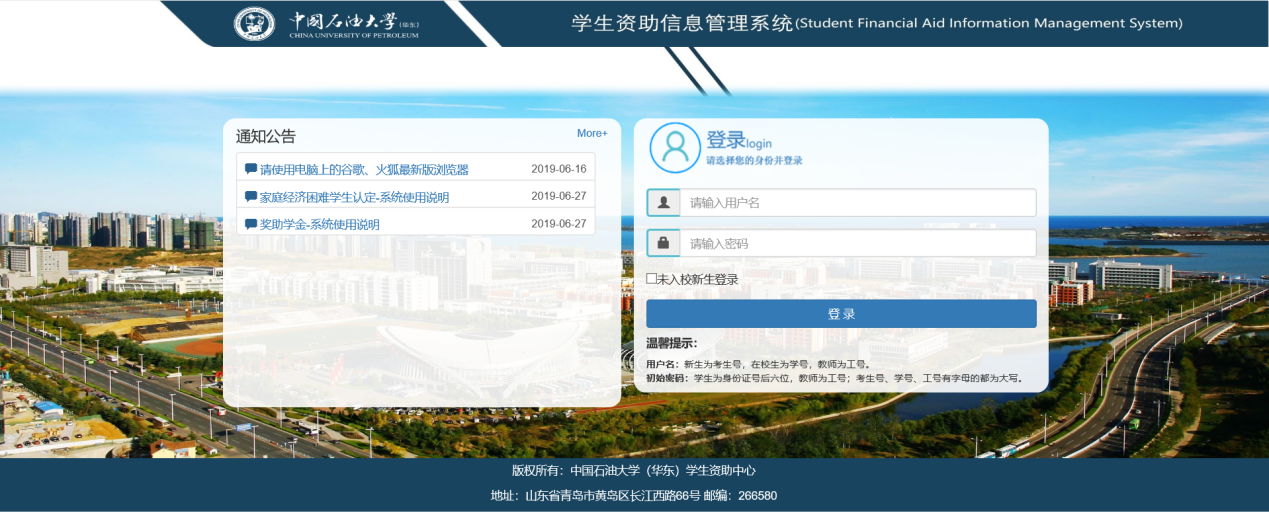 三、单位管理员每个用工单位指定一名勤工助学单位管理员，将其信息报送给学生资助中心，由学生资助中心统一负责添加管理权限。如需更换单位管理员，步骤同上。单位管理员，每个单位仅为一人，总体负责本单位勤工助学事宜；岗位管理员，每个单位根据设岗情况可对应有多个岗位管理员，具体负责某勤工助学岗位事宜；单位管理员可兼任岗位管理员。四、部门人员管理单位管理员可添加、删除本单位内部人员，也可为其重置密码。添加至各单位“部门人员管理”中的工作人员方能成功登录勤工助学系统。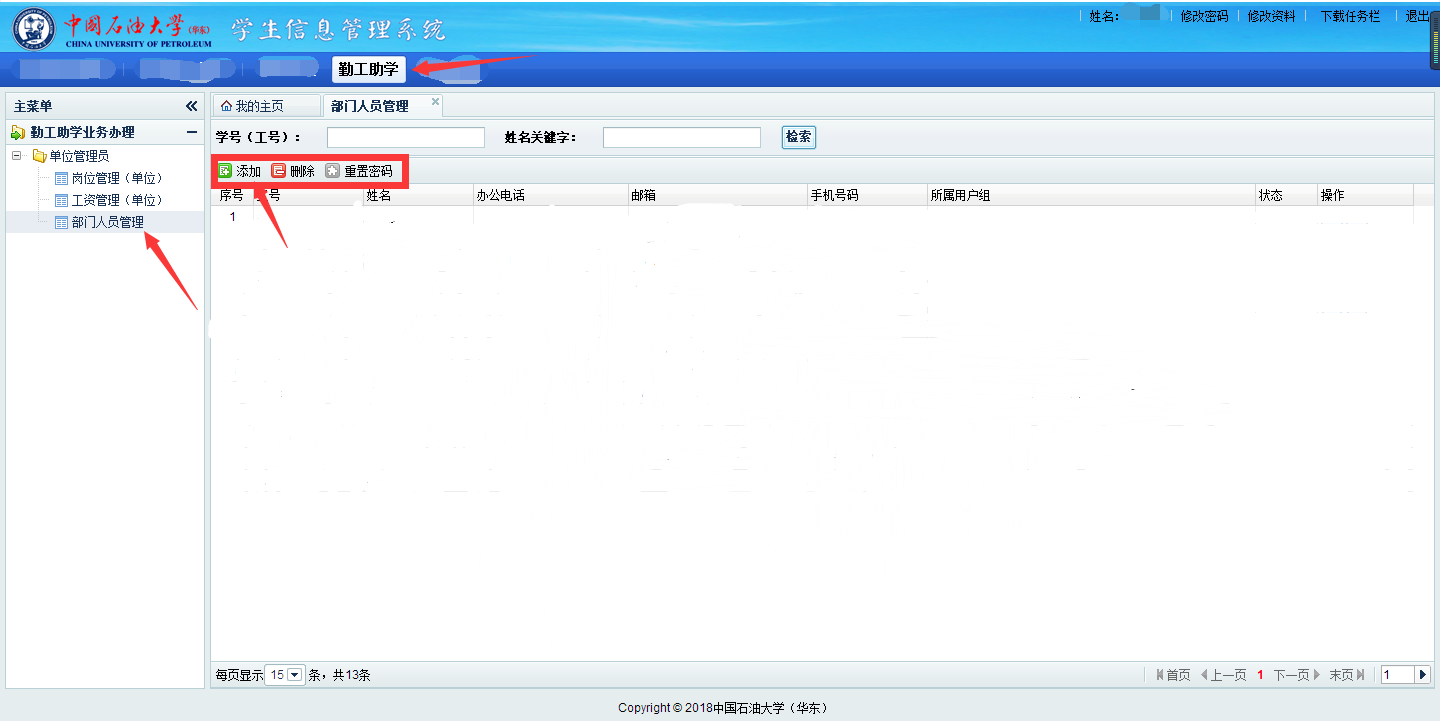 单位管理员在“勤工助学”-“勤工助学业务办理”-“部门人员管理”下，选择“添加”，按照要求输入姓名、工号、办公电话、手机等信息后保存。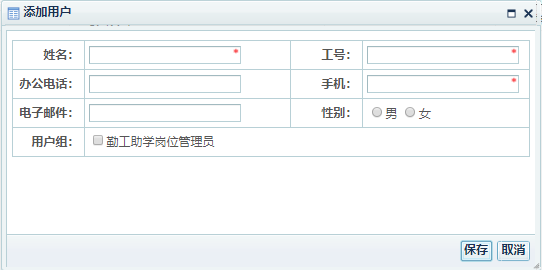 五、岗位申请单位管理员负责统一申请岗位，同时指定具体负责各岗位的岗位管理员。单位管理员在“勤工助学”-“勤工助学业务办理”-“岗位管理”下申请岗位。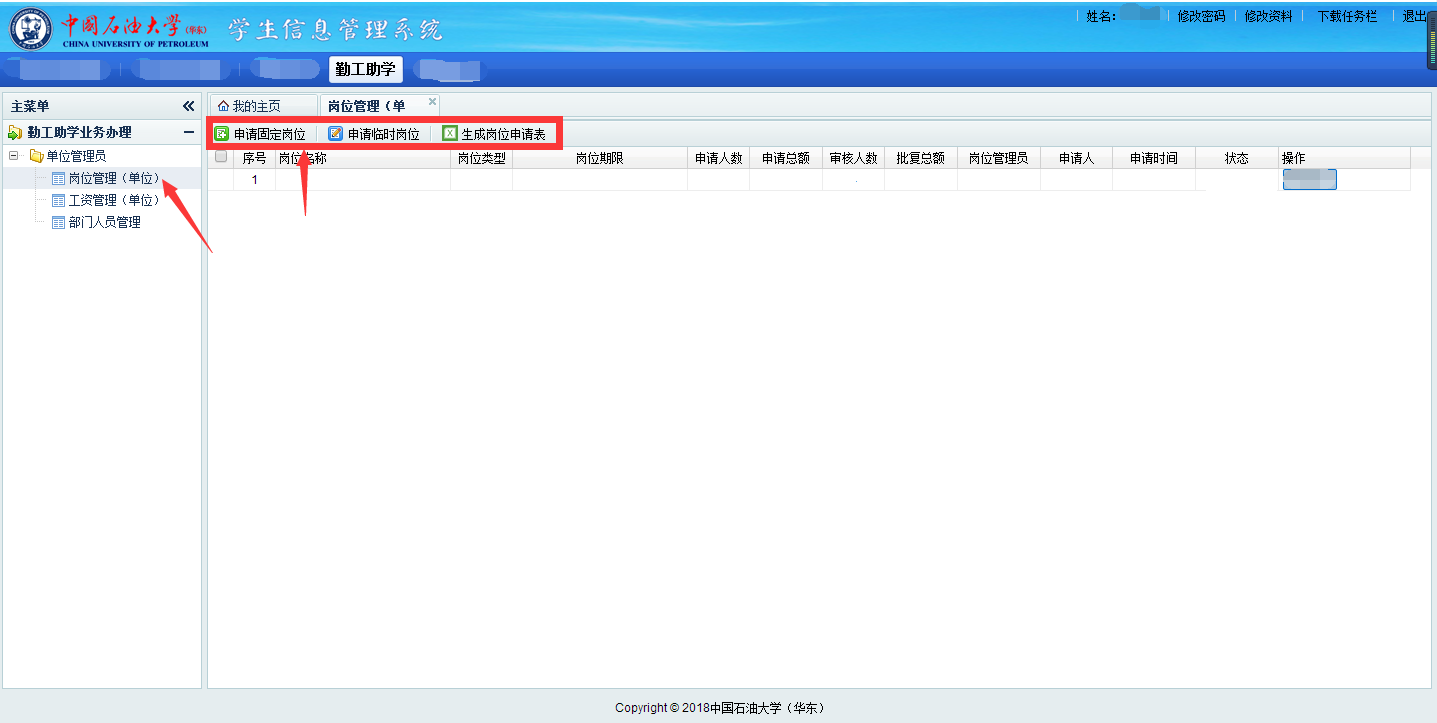 （1）固定岗申请在“岗位管理”下，选择“申请固定岗位”，按照要求填写岗位名称、需求人数、工作时间、工作地点、岗位期限(>=2个月)、工作量(<=40）、应聘截止时间等信息。学历限制请直接勾选“本科”。年级和院部限制如不勾选，则表示面向全校。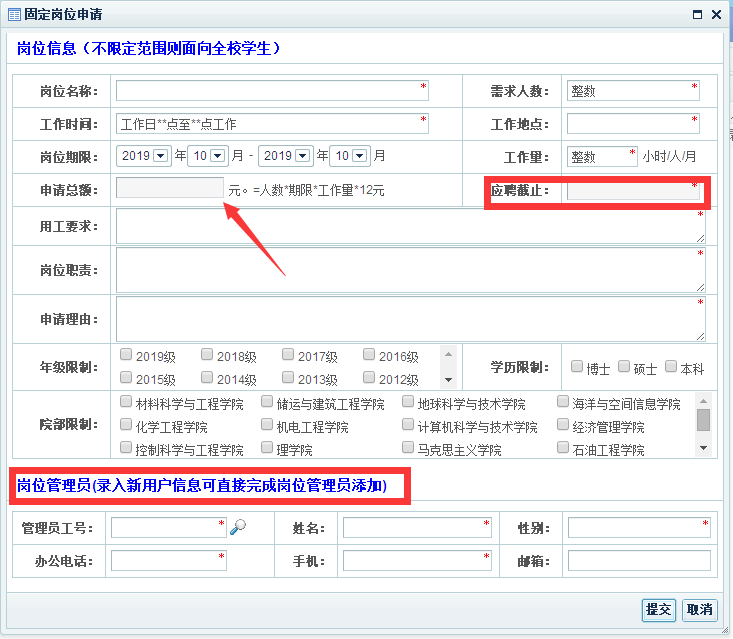 同时指定具体负责本岗位的岗位管理员。直接点击管理员工号方框后的放大镜，弹出本单位内部人员列表“查询设定教工管理员”，选择相应岗位管理员后将自动带回其所需信息，然后点击“提交”。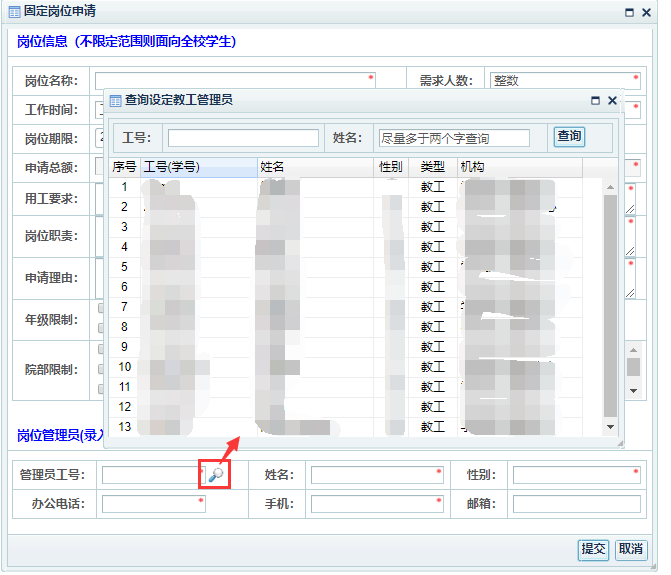 如果单独录入管理员信息后，出现如下错误提示，错误原因为该职工未添加到本单位的“部门人员管理”中，此时需返回“四、部门人员管理”中，按照步骤添加该职工的信息后，可在岗位申请中选择该职工为岗位管理员。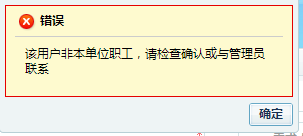 （2）临时岗申请在“岗位管理”下，选择“申请临时岗位”，按照要求填写岗位名称、需求人数、工作时间、工作地点、岗位期限、工作量、应聘截止时间等信息（临时岗需于用工开始前至少3个工作日提交书面申请，且岗位期限不得多于2个月）。临时岗的申请总额，系统自动默认最高限额，但可根据实际情况手动修改金额，请各用工单位注意，尽量选择填写最接近实际用工情况的额度，以免造成总额虚高，岗位申请无法批复的情况。学历限制请直接勾选“本科”。年级和院部限制如不勾选，则表示面向全校。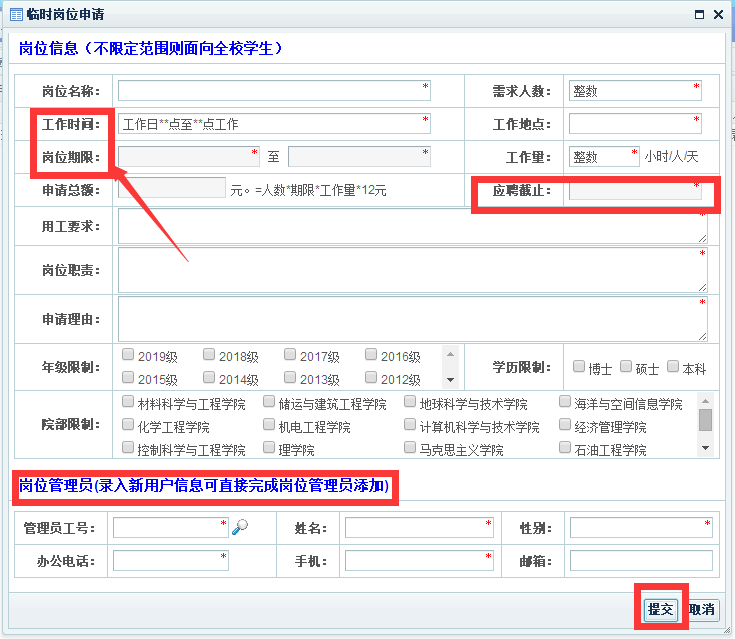 选择岗位管理员（步骤同固定岗），并点击“提交”。备注：原有岗位到期，如需继续设岗，可直接点击本岗位后的复制按钮，复制添加一个岗位申请信息。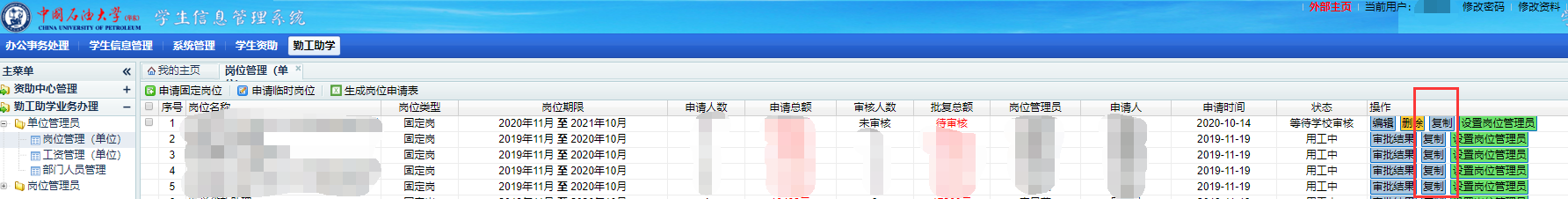 复制后的岗位申请信息，可根据实际需求修改，并指定岗位管理员后提交。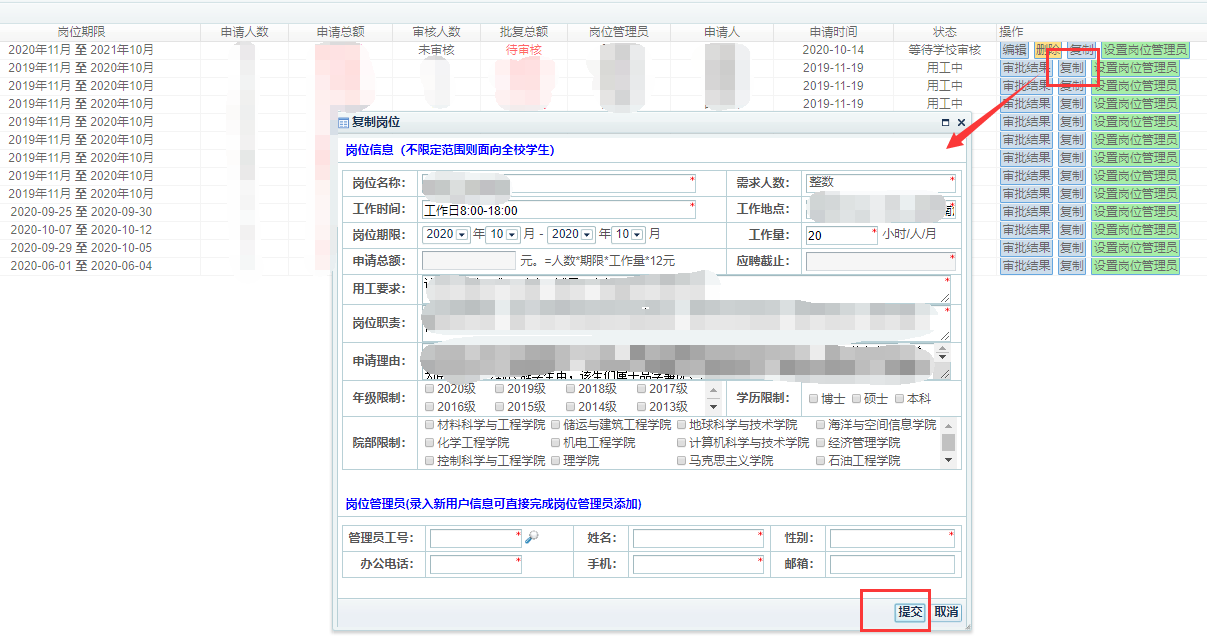 下载岗位申请表提交岗位申请后，请立即下载岗位申请表并保存好，因为一旦岗位申请被上一级权限审核，则无法再次生成申请表。固定岗确认岗位信息无误后，在“状态-未审核”的情况下，选择某条或多条申请记录（□中出现√），点击“生成岗位申请表”下载电子版岗位申请表。可在右上角“下载任务栏”中或左下角查看下载的电子版岗位申请表。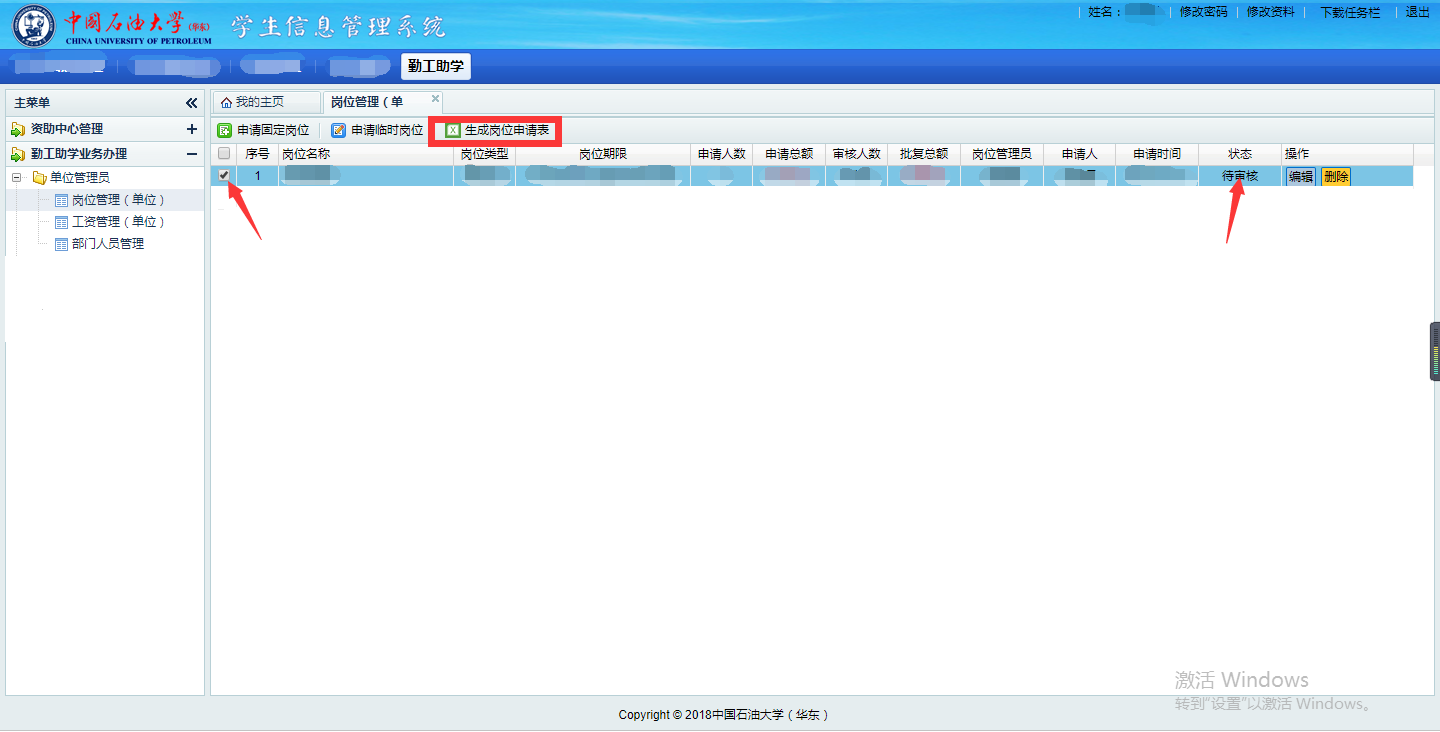 下载后的电子版岗位申请表中包括《勤工助学（固定岗）用工申请表》《勤工助学（固定岗）岗位明细表》，单位管理员需再次审核岗位申请信息，如有错误及时在系统中修改，如无则可将表中信息补充完整后打印，各职能部门领导（正职）签字、单位盖章后送交学生资助中心（学工部321房间）。各学院部党委副书记在勤工助学系统中进行线上审核，并在纸质版岗位申请表上签字、院部盖章后送交学生资助中心（学工部321房间）。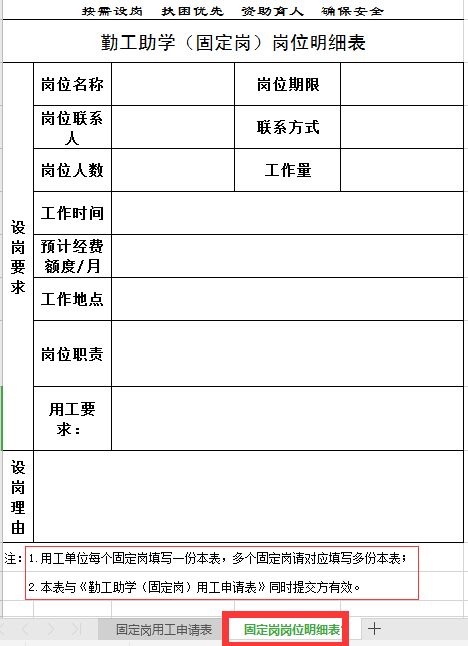 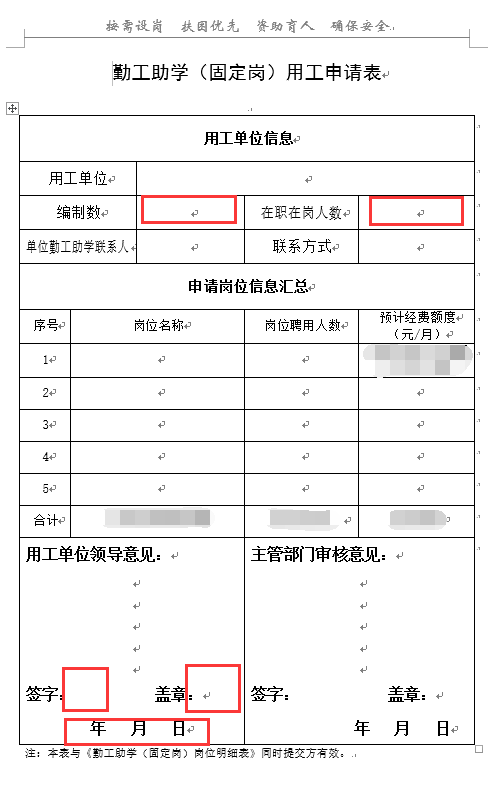 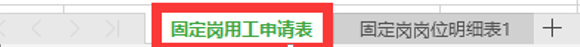 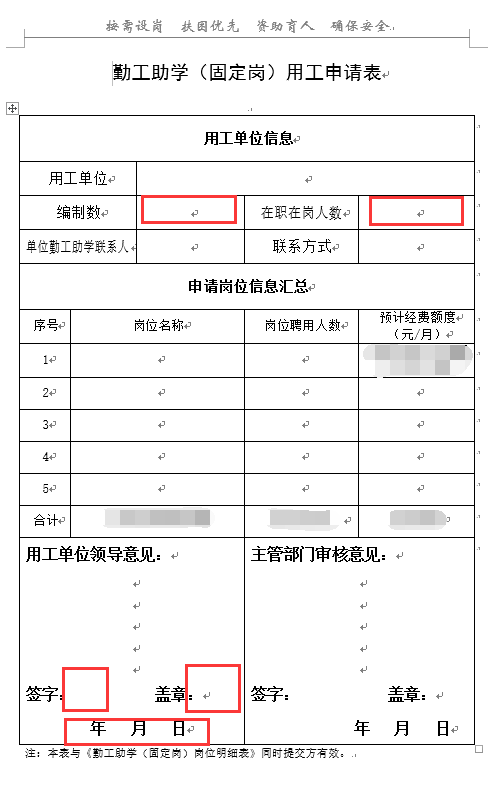 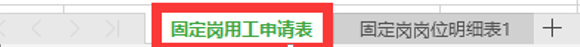     （2）临时岗确认岗位信息无误后，在“状态-未审核”的情况下，选择某条或多条申请记录（□中出现√），点击“生成岗位申请表”下载电子版岗位申请表。可在右上角“下载任务栏”中或左下角查看下载的电子版岗位申请表。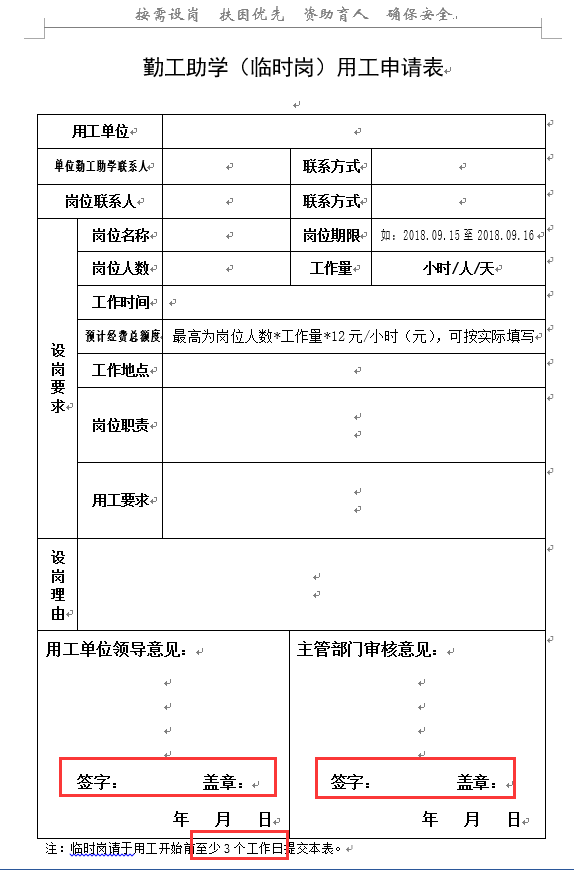 下载后的电子版岗位申请表为《临时岗用工申请表》，单位管理员需再次审核岗位申请信息，如有错误及时在系统中修改，如无则打印，各职能部门领导（正职）签字、单位盖章后送交学生资助中心（学工部321房间）。各学院部党委副书记在勤工助学系统中进行线上审核，并在纸质版岗位申请表上签字、院部盖章后送交学生资助中心（学工部321房间）。七、岗位审核结果 学生资助中心汇总整理各用工单位提交的岗位申请（系统内和纸质版），会同相关单位共同审查后确定岗位。勤工助学系统中审核后，各用工单位单位管理员可查看审核结果。若申请岗位内容经审核后有修改，则标题出现红色提示，鼠标放置标题可查看原申请内容。通过学校审核的岗位，即面向相应范围（学历、学院、年级、困难等）的学生公开招募，范围内的学生可在线上查阅岗位情况并提交岗位申请。岗位审核通过后，学生可线上应聘，但岗位管理员无录用学生权限，待学校统一开放系统的录用权限后，方可进行系统内录用学生操作，详情见十、设定录用结果。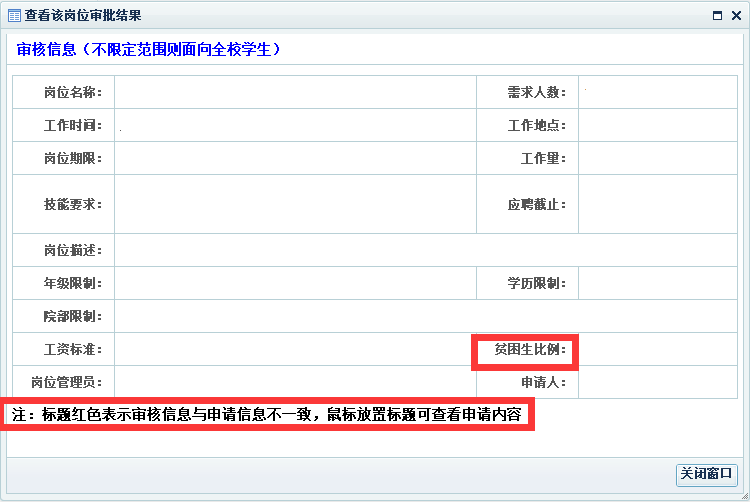 八、取消岗位若因故需停止岗位招募，岗位管理员可在“勤工助学”-“勤工助学业务办理”-“岗位管理”下，选择该条岗位信息后，点击“取消岗位”。但请谨慎操作，尤其是该岗位已有学生申请岗位的情况下，务必做好解释工作后再行取消。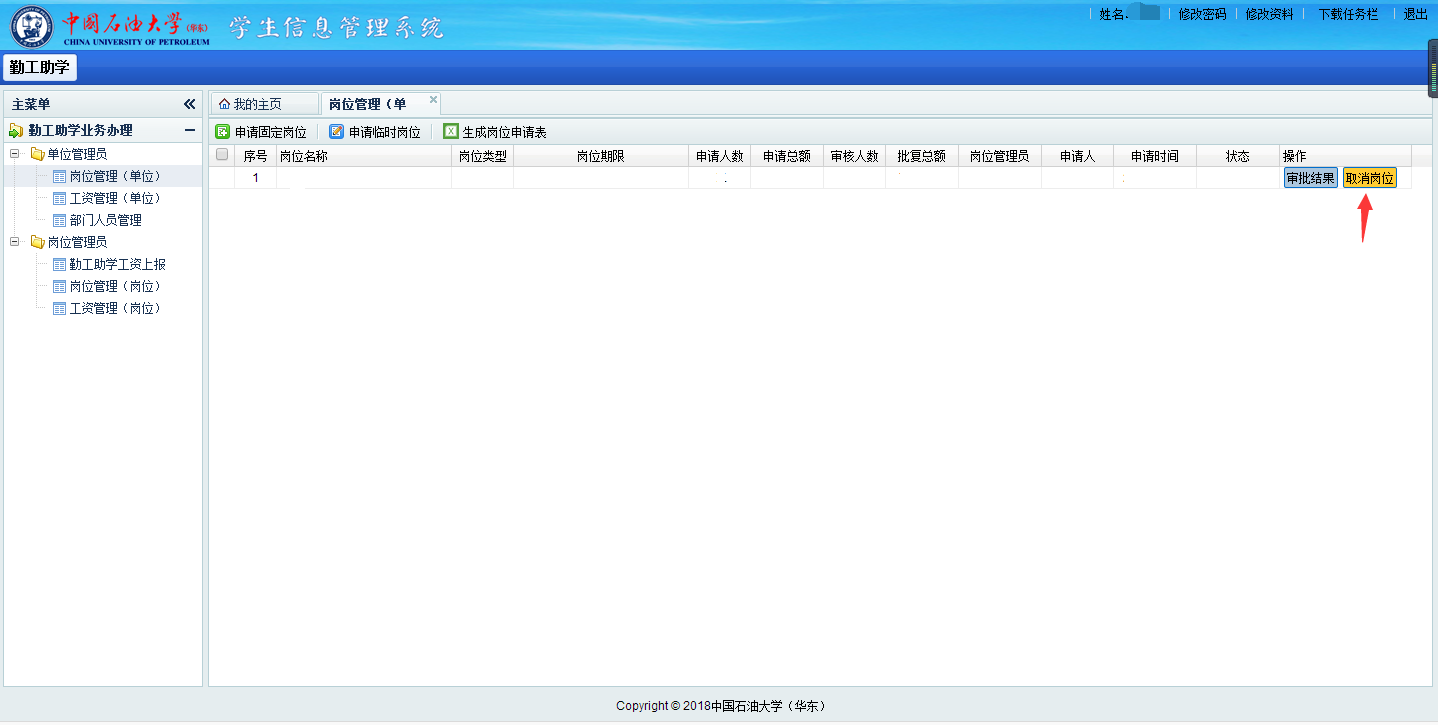 九、查看岗位应聘情况岗位管理员可在“勤工助学”-“勤工助学业务办理”-“岗位管理（岗位）”下，通过点击“学生列表”查看申请该岗位的学生信息。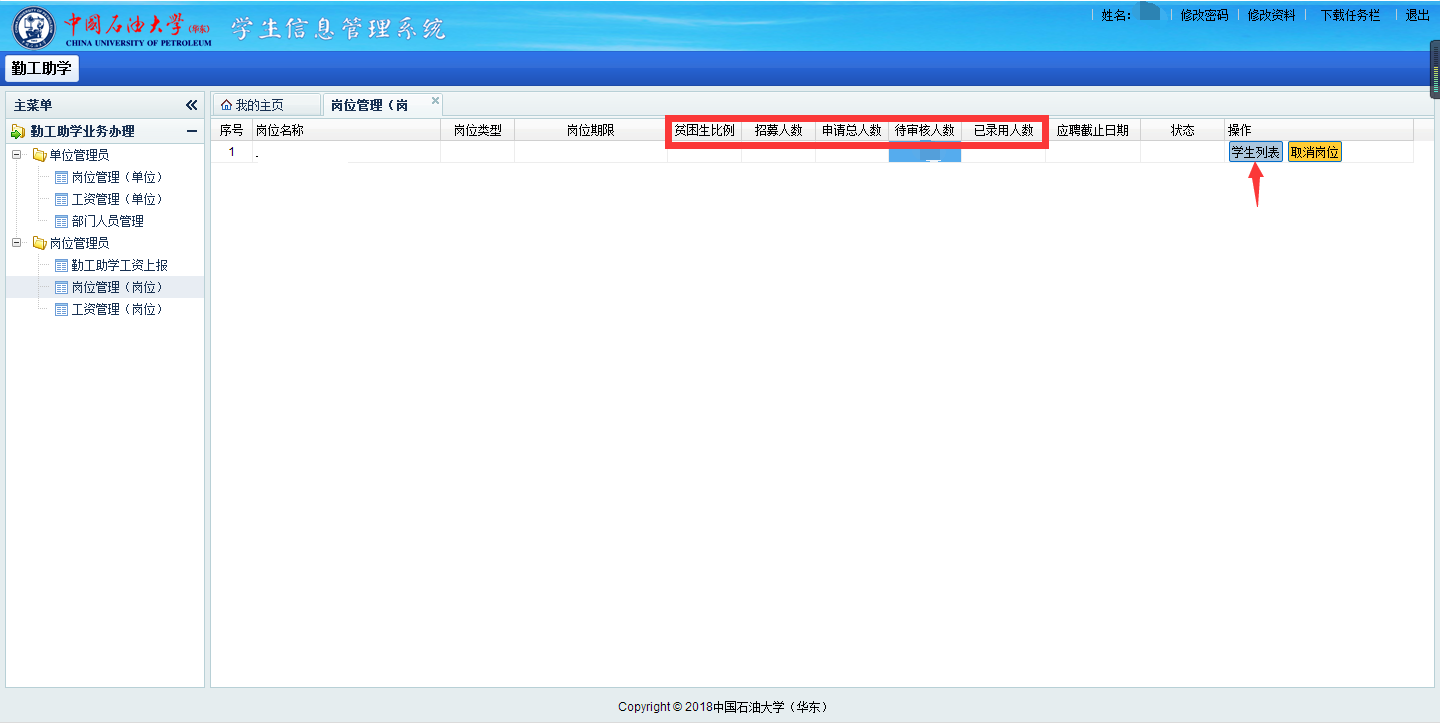 岗位管理员可通过点击“查看申请表”或“查看详情”了解某位应聘学生的详细信息。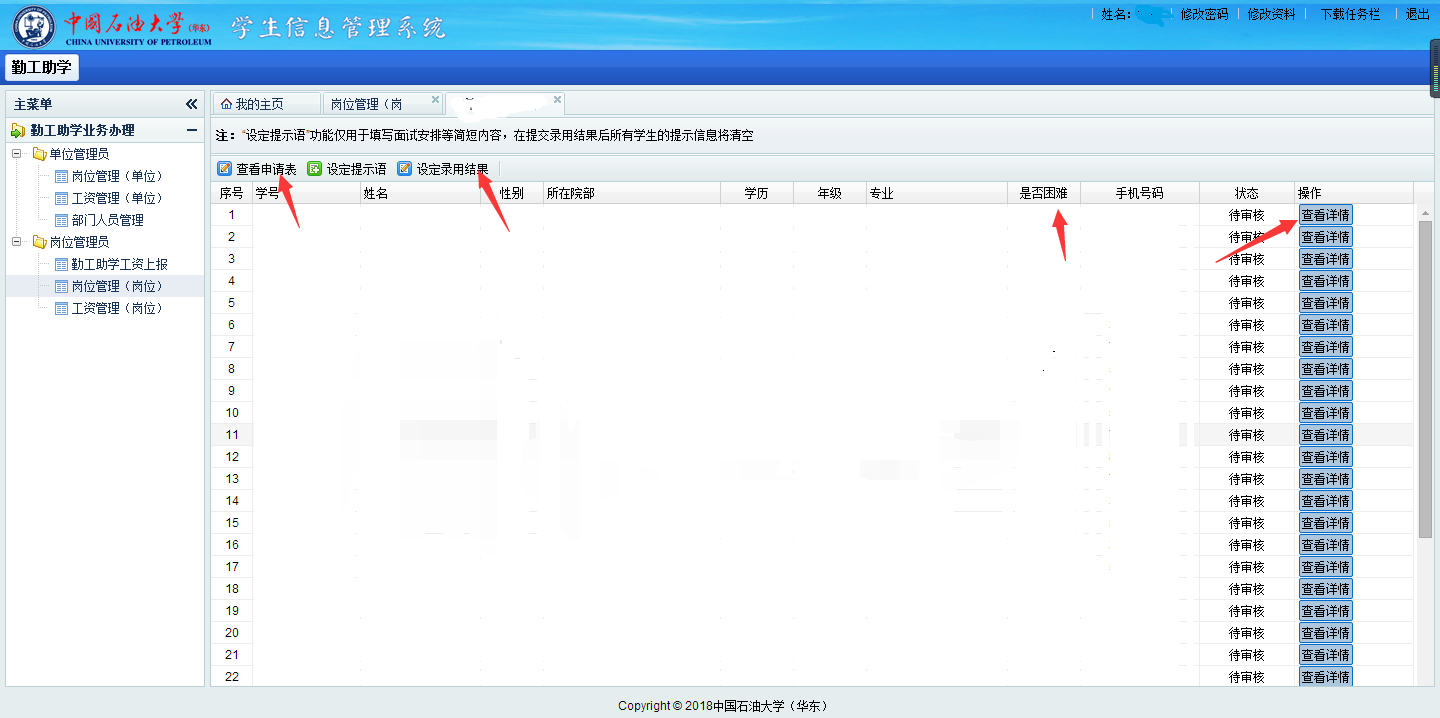 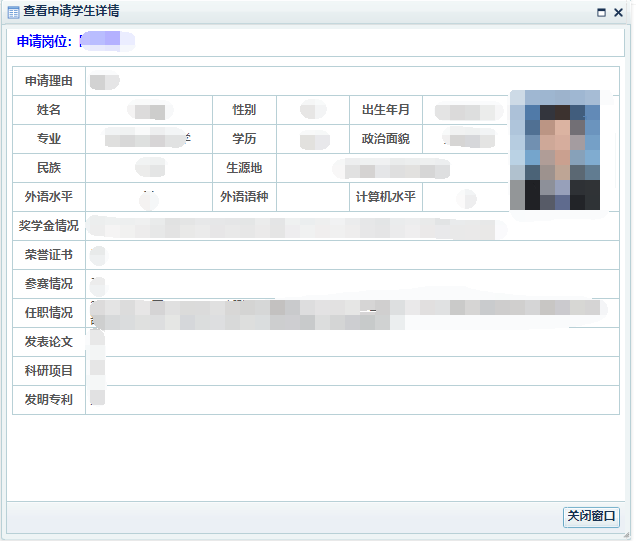 选择“设定提示语”，可编辑简短的提示语，统一发布给应聘学生。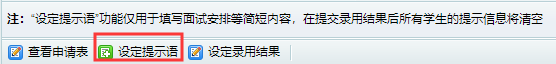 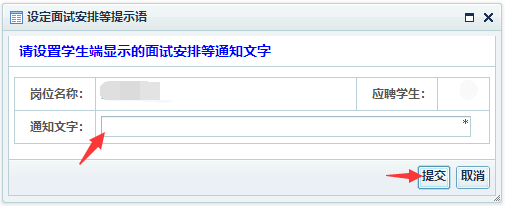 十、设定岗位录用结果学校审核岗位后，开放录用权限前，岗位管理员无法进行录用学生操作。待学校统一组织现场招聘会结束，开放系统的录用权限后，岗位管理员可以选择“设定录用结果”，点击某位应聘学生信息后的□，选择录用该学生。确定录用结果后，点击“提交”即可。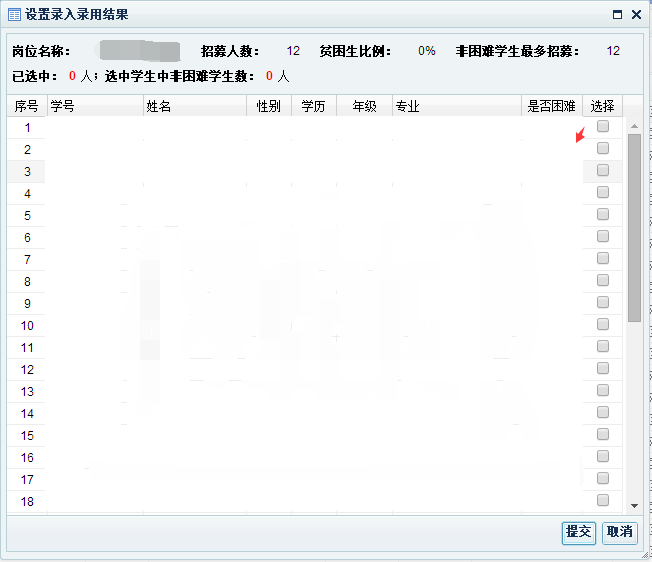     若录取人数小于实际用工人数，可选择“发布补录信息”，招募人数为“招募人数-已录用人数”，正确设置截止日期，可修改招聘学历、院部和年级范围。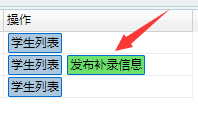 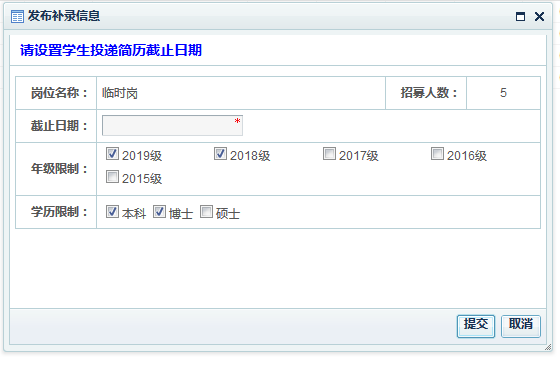     每名学生只能被一个固定岗录用。十一、录用学生列表    单位管理员可在“勤工助学”-“勤工助学业务办理”-“单位管理员”-“岗位管理（岗位）”下，点击“学生列表”查看岗位录用学生情况。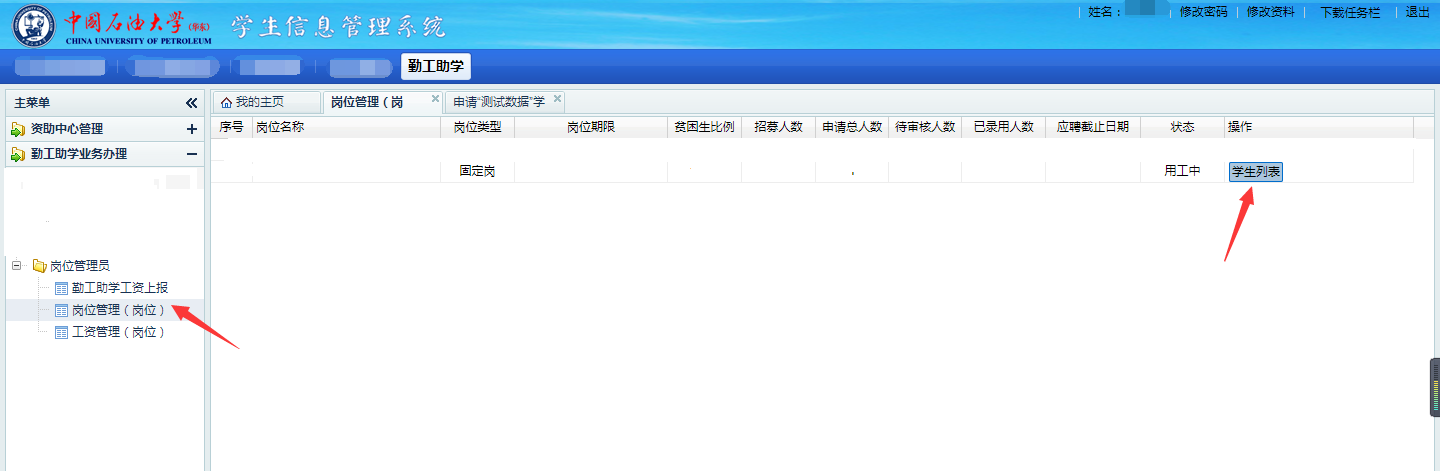 点击“学生列表”后，可查看所有录用学生信息。线下聘用中如有需要，在双方沟通后，可通过点击“取消聘任”解除聘用某位已录取学生。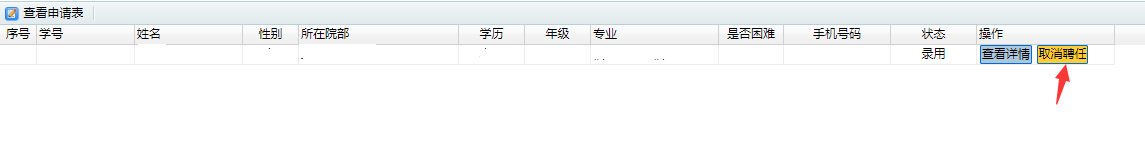 但请务必确认将该生所有工资结清后再行“取消聘任”。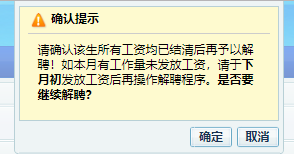 在有效期内的岗位如需解聘学生，录用新人，系统内操作流程为：结清原聘用学生工资——解聘该生——发布补录信息——学生应聘——用工单位录用学生——学生开始工作（线下）——用工单位考核报送工资。十二、勤工助学工资上报（1）岗位管理员在“勤工助学”-“勤工助学业务办理”-“勤工助学工资上报”中，根据实际工作情况，设置开始时间、结束时间、工作量、工资等信息，点击“提交保存”，交由单位管理员审核。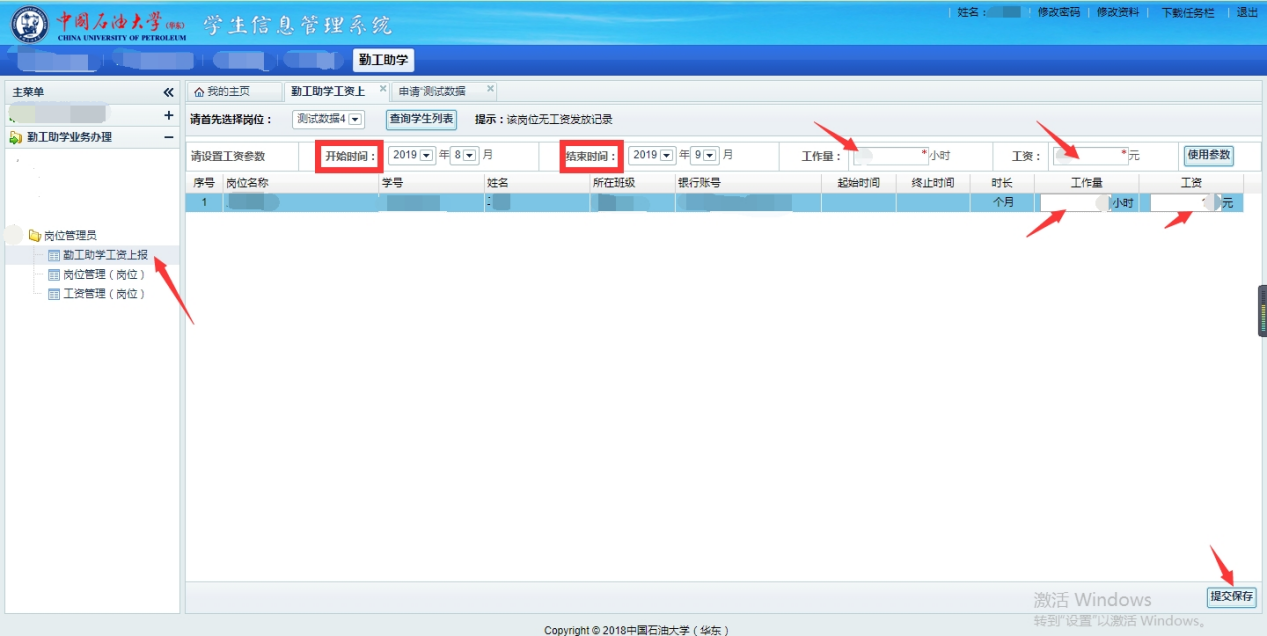 （2）单位管理员在“勤工助学”-“勤工助学业务办理”-“工资管理（单位）”下，可见各岗位所上报的工资信息。确认岗位所上报工资信息无误后，点击“提交保存”，在“操作”下点击“提交保存”，通过并提交该条工资信息后，交由学生资助中心审核。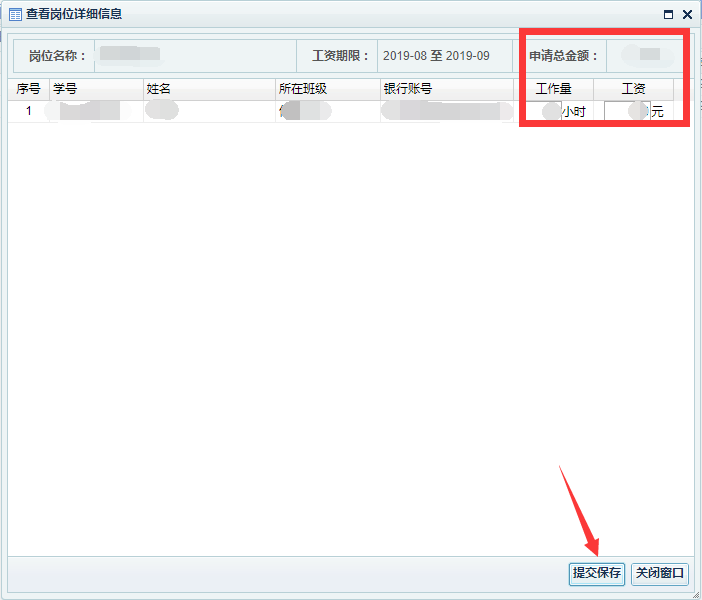 （3）下载电子版工资报酬单：单位管理员点击“下载工资报表”下载电子版工资报表，保存好后打印一式三份，一份勾选财务处，一份勾选学工处，设岗负责人（各职能部门正职领导，各学院部党委副书记）签字，单位盖章后送交学生资助中心，一份单位留存。 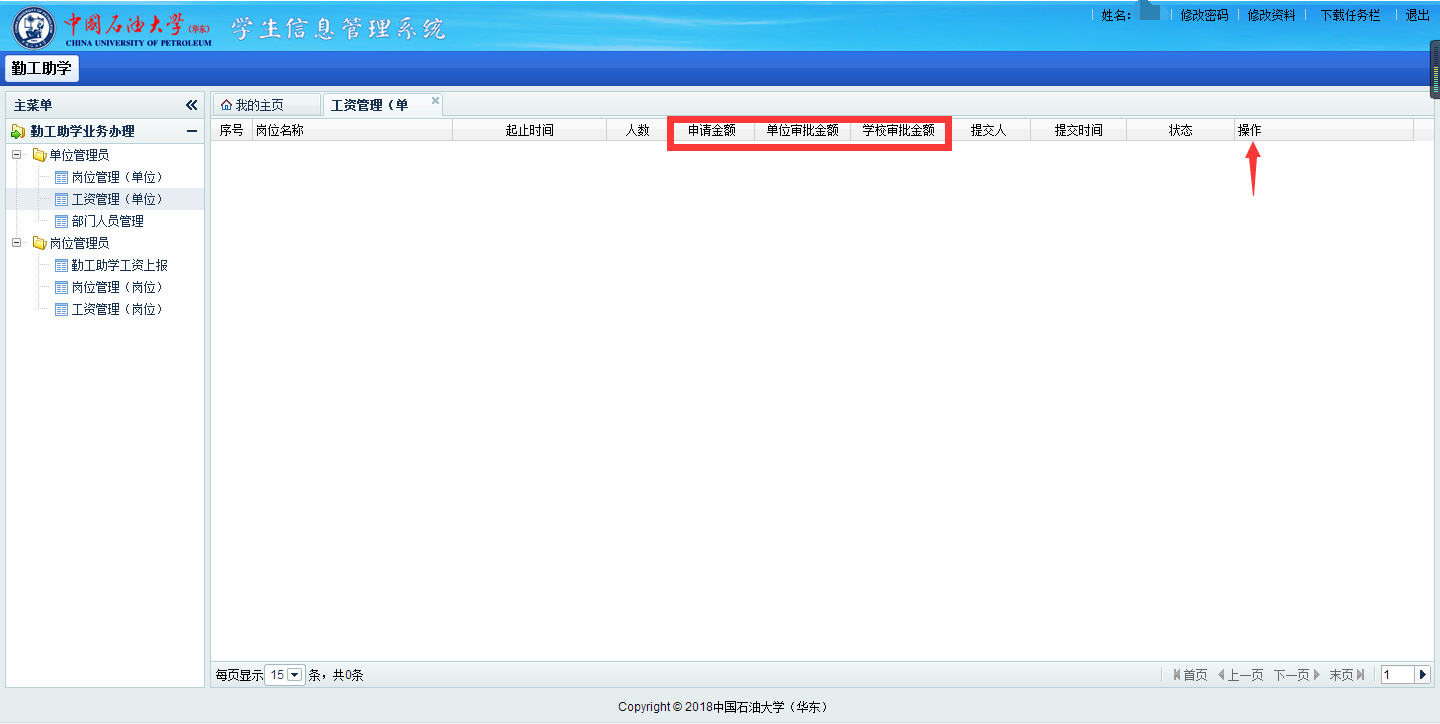 下载后的电子表如图所示（例图)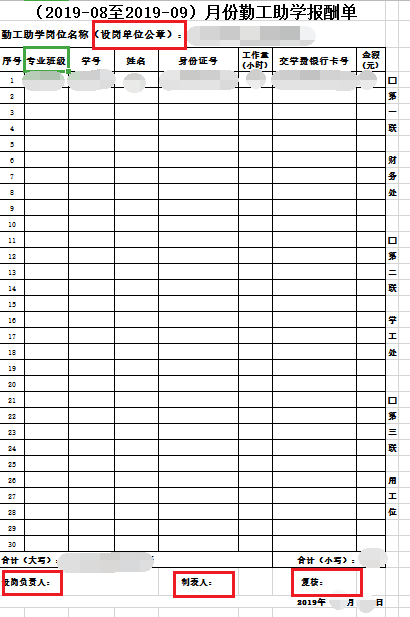 （4）如出现以下提示，需修改开始时间与结束时间   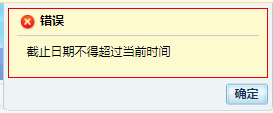 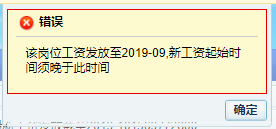 十三、勤工助学工资发放学生资助中心汇总整理各用工单位提交的勤工助学报酬单（系统内和纸质版），审核后报财务处打款。打款成功的，标记已打款；打款失败的，标记打款失败。打款失败学生所在岗位的岗位管理员，向学生核实后修正相关信息（本次修正后的银行卡信息将同步更新至学生基础信息），再次提交至单位管理员处，单位管理员审核后提交至学生资助中心，学生资助中心汇总审核后报财务处重新打款。